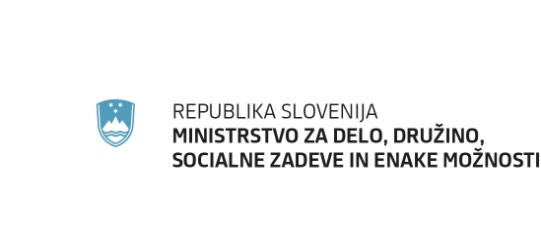 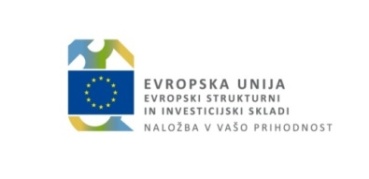 Priloga 2IZJAVA UPRAVIČENCA GLEDE DVOJNEGA FINANCIRANJAIzjavljamo, da istih stroškov in izdatkov, ki jih uveljavljamo na Zahtevku za izplačilo, katerega priloga je ta izjava, nismo in ne bomo uveljavljali v okviru drugih programov Skupnosti ali nacionalnih programov ter iz drugih programskih obdobij.Izjavljamo, da operacija ne ustvarja neto prihodkov (za operacije, pri katerih prihodki niso bili objektivno ocenjeni), ki bi jih bilo potrebno odšteti od zneska, ki se uveljavlja na zahtevku za izplačilu, oziroma ni prišlo do sprememb, ki bi vplivale na izračun finančne vrzeli.Upravičenec:Operacija:Šifra IS OU:Pogodba o sofinanciranju št:Zahtevek za izplačilo št:Ime in priimek skrbnika pogodbe oz. vodje programa pri upravičencu:Ime in priimek skrbnika pogodbe oz. vodje programa pri upravičencu:Ime in priimek skrbnika pogodbe oz. vodje programa pri upravičencu:Podpis:Datum:Ime in priimek podpis predstojnika - odgovorne oseba upravičenca: Ime in priimek podpis predstojnika - odgovorne oseba upravičenca: Ime in priimek podpis predstojnika - odgovorne oseba upravičenca: Podpis:Datum: